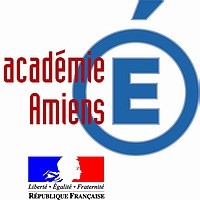 Sujet :Grille n°1Académie de :	AMIENS 
Centre d’examen :	Session : 	Date de l’épreuve :	(1)	TI = très insuffisant	I = insuffisant	S = satisfaisant	TS = très satisfaisantA l’issue de l’épreuve de contrôle, cette feuille sera jointe à l’autre feuille d’évaluation du candidat portant sur la partie "connaissances et capacités évaluées dans l’épreuve E5". Les deux documents seront ensuite agrafés au bordereau de notation et conservés dans le centre d’épreuve.CRITERÈS D’EVALUATIONTI(1)I*S*TS*DEFINIR ET EXPLICITER LE PROBLEME POSE/3- Compréhension des objectifs par rapport aux données contextuelles/3- Respect des consignes et des préconisations/3- Sélection et traitement des informations pertinentes/3- Définition de la situation/problème/3METTRE EN ŒUVRE UNE DEMARCHE DE RESOLUTION DE PROBLEME/3- Justification des choix méthodologiques/3- Mobilisation des connaissances et des outils nécessaires à la résolution du problème posé/3- Rigueur et cohérence du raisonnement/3ÉVALUER LES RESULTATS OBTENUS/2- Analyse critique des résultats obtenus/2- Validation des solutions proposées par rapport aux objectifs/2- Traitement des difficultés rencontrées/2- Formulation de propositions/2S’EXPRIMER AVEC EFFICACITE/2- Précision, clarté et structure de l’expression orale/2- Pertinence dans l’argumentation et la réponse aux questions/2- Qualité scientifique, technique et professionnelle du vocabulaire utilisé/2- Maîtrise de la relation avec le jury/2Note sur 10/10/10/10/10/10Appréciation portée par l’examinateur :Nom et signature de l’examinateurNom et signature de l’examinateurNom et signature de l’examinateurNom et signature de l’examinateurNom et signature de l’examinateur